Предмет: Финансы предприятия (Аджоян)Вопрос № 1 (Финансовые отношения предприятия)Финансы — специфическая сфера экономических отношений, определяемых движением денег. В их основе лежат процессы, происходящие в результате создания, распределения, обмена и использования валового внутреннего продуктаи национального дохода.Движение доходов организаций сопровождается формированием их финансовых отношений с другими субъектами экономики.Виды финансовых отношений по направлениямВсе финансовые отношения предприятий можно объединить в четыре группы:с другими предприятиями и организациями;внутри предприятия;внутри объединений предприятий и организаций;с финансово-кредитной системой государства.Финансовые отношения с другими предприятиями и организациямиВключают отношения с поставщиками, покупателями, строительно-монтажными и транспортными организациями, почтой и телеграфом, внешнеторговыми и другими организациями, таможней, фирмами иностранных государств. Это самая большая по объему денежных платежей группа. Отношения предприятий друг с другом связаны с реализацией готовой продукции и приобретением материальных ценностей для хозяйственной деятельности. Роль этой группы первична, так как именно в сфере материального производства создается национальный доход, предприятия получают выручку от реализации продукции иприбыль.финансовые отношения между учредителями в момент создания организации при формировании уставного капитала, а также при распределении дивидендов;финансовые отношения между организациями в процессе производства и реализации продукции, создания добавленной стоимости; это прежде всего финансовые отношения между поставщиками и потребителями;Финансовые отношения внутри предприятияВключают отношения между филиалами, цехами, отделами, бригадами и т.д., а также отношения с работниками и собственниками. Отношения между подразделениями предприятия связаны с оплатой работ и услуг, распределением прибыли, оборотных средств и др. Их роль состоит в установлении определенных стимулов и материальной ответственности за качественное выполнение принятых обязательств. Их объем определяется степенью финансовой самостоятельности структурных подразделений. Отношения с рабочими и служащими — это выплаты заработной платы,премий, пособий, дивидендов по акциям, материальной помощи, а также взыскание денег за причиненный ущерб, удержание налогов.финансовые отношения между организацией и занятым в ней персоналом в форме выплат заработной платы, премий, предоставления социальных благ;Виды финансовых отношений по степени обязательностиС точки зрения обязательности все финансовые отношения организации следует классифицировать на:добровольные;добровольно-принудительные;принудительные.К добровольным относятся финансовые отношения между учредителями в момент создания организации, между организациями в процессе производства и реализации продукции, между организацией и персоналом по поводу потребления трудовых ресурсов, при распределении ресурсов внутри организации, между организацией и участниками фондового рынка.К добровольно-принудительным финансовым отношениям — отношения, в которые организации вступают в добровольном порядке, а затем вынуждены выполнять принятые обязательства или условия формирования отношений с другими юридическими лицами. Примером таких отношений могут быть финансовые отношения внутри группы, холдинга, ассоциации, союза, так как они регулируются внутренними документами, принимаемыми добровольно. Принудительные финансовые отношения организации возникают при выполнении налоговых обязательств, проведении безналичных расчетов (расчеты между юридическими лицами наличными средствами ограничены), обязательном страховании профессиональной ответственности (например, при аудиторской и строительной деятельности), обязательном страховании некоторых категорий работников или имущества, определенных государственными правовыми актами. Открытые акционерные общества обязаны вступать в отношения с участниками и организаторами фондового рынка.Вопрос № 2 (Основы организации функции предприятия)Предприятие - это самостоятельный хозяйствующий субъект, обладающий правами юридического лица, который на основе использования трудовым коллективом имущества производит и реализует продукцию, выполняет работы, оказывает услуги.Главной задачей предприятия является хозяйственная деятельность, направленная на получение прибыли для удовлетворения социальных и экономических интересов членов трудового коллектива и интересов собственника имущества предприятия.К основным функциям предприятия можно отнести:изготовление продукции производственного и личного потребления в соответствии с профилем предприятия;продажа и поставка продукции потребителю;послепродажное обслуживание;материально — техническое обеспечение производства;управление и организация труда персонала на предприятии;повышение качества продукции, снижение удельных издержек и рост объемов производства;предпринимательство;уплата налогов, а также обязательных и добровольных взносов и платежей в бюджет и другие финансовые органы;соблюдение действующих стандартов, нормативов, государственных законов.Функции предприятия конкретизируются и уточняются в зависимости от:размеров предприятия;отраслевой принадлежности;степени специализации и кооперирования;наличия социальной инфраструктуры;формы собственности;взаимоотношений с местными органами власти.Под организацией финансов предприятий понимают формы, методы, способы формирования и использования ресурсов, контроль за их кругооборотом для достижения экономических целей согласно действующему законодательствуВ основу организации финансов предприятий положен коммерческий расчет, который базируется на принципах:• саморегулирования;• самоокупаемости;• самофинансированияВопрос № 3 (Функции финансов предприятия)Предприятие - это самостоятельный хозяйствующий субъект, обладающий правами юридического лица, который на основе использования трудовым коллективом имущества производит и реализует продукцию, выполняет работы, оказывает услуги.Главной задачей предприятия является хозяйственная деятельность, направленная на получение прибыли для удовлетворения социальных и экономических интересов членов трудового коллектива и интересов собственника имущества предприятия.К основным функциям предприятия можно отнести:изготовление продукции производственного и личного потребления в соответствии с профилем предприятия;продажа и поставка продукции потребителю;послепродажное обслуживание;материально — техническое обеспечение производства;управление и организация труда персонала на предприятии;повышение качества продукции, снижение удельных издержек и рост объемов производства;предпринимательство;уплата налогов, а также обязательных и добровольных взносов и платежей в бюджет и другие финансовые органы;соблюдение действующих стандартов, нормативов, государственных законов.Функции предприятия конкретизируются и уточняются в зависимости от:размеров предприятия;отраслевой принадлежности;степени специализации и кооперирования;наличия социальной инфраструктуры;формы собственности;взаимоотношений с местными органами власти.Вопрос № 4 (Денежные фонды предприятия)Важнейшая сторона финансовой деятельности предприятий - формирование и использование различных денежных фондов. Через них осуществляется обеспечение хозяйственной деятельности необходимыми денежными средствами, а также расширенное воспроизводство, финансирование инноваций, экономическое стимулирование, расчеты с бюджетом, банками.Денежные фонды предприятия отражаются в его финансовой отчетности, прежде всего, в активе и пассиве баланса. Актив баланса - это имущество предприятия, подразделяющееся на внеоборотные и оборотные активы. Пассив баланса - это денежные средства, сгруппированные по источникам, за счет которых сформировано имущество. Пассив баланса подразделяется на три группы источников: капитал и резервы, долгосрочные обязательства, краткосрочные обязательства.Денежные фонды предприятий можно разделить на пять групп:1) фонды собственных средств:- уставный капитал,- переоценка внеоборотных активов,- добавочный капитал,- резервный капитал,- фонд накоплений,- нераспределенная прибыль,- прочие;Денежные фонды представляют собой часть денежных средств государства и предприятия (организации, учреждения).Денежные фонды могут быть в виде:фондов накопления для целей учета затрат на производство;инвестиционных фондов (формируются за счет собственных и заемных ресурсов).фонда потребления (состоит из фонда потребления собственника и фонда поддержки трудовых ресурсов).Фонд потребления подразделяется на:фонд заработной платы;социального характера;прочие фонды потребления.Источником этих фондов является себестоимость, издержки и прибыль.Фонд заработной платы – оплата за отработанное рабочее время по тарифам или тарифным ставкам, в процентах от выручки, премии и вознаграждения, единовременные поощрительные выплаты, материальная помощь и т.д.Фонды социального характера формируются за счет чистой прибыли.Вопрос № 5(Финансовые ресурсы предприятия)Финансовые ресурсы предприятия это денежные средства, имеющиеся в распоряжении предприятия и предназначенные для осуществления текущих затрат и затрат по расширенному воспроизводству, для выполнения финансовых обязательств и экономического стимулирования работающих, т.е. совокупность денежных средств строго целевого использования, обладающая потенциальной возможностью мобилизации или иммобилизации. Финансовые ресурсы направляются также на содержание и развитие объектов непроизводственной сферы, потребление, накопление, в специальные резервные фонды и др.Организация, планирование и стимулирование использования финансовых ресурсов реализуется с помощьюфинансового механизма. Финансовый механим состоит из пяти взаимосвязанных элементов: финансовые методы, финансовые рычаги, правовое, нормативное и информационное обеспечение.Финансовые методы - это способы воздействия финансовых отношений на хозяйственный процесс. Действие финансовых методов проявляется в образовании и использовании денежных фондов.Финансовые рычаги - это приемы действия финансовых методов.Правовое обеспечение функционирования финансового механизма включает в себя законодательные акты, постановления, приказы и другие правовые документы.Нормативное обеспечение функционирования финансового механизма — это инструкции, нормативы, нормы, тарифные ставки, методические указания и разъяснения и др.Информационное обеспечение функционирования финансового механизма — это различная экономическая, коммерческая, финансовая и другая информация. К финансовой информации относятся сведения о финансовой устойчивости и платежеспособности партнеров и конкурентов, ценах, курсах, дивидендах, процентах на товарном, фондовом, валютном рынках, сведения о положении дел на биржевом и внебиржевом рынках, финансовой и коммерческой деятельности хозяйствующих субъектов и др.Формирование финансовых ресурсов осуществляется с помощью источников как собственных, так и заемных денежных средств. Источниками финансовых ресурсов являются все денежные доходы и поступления, которыми располагает предприятие или иной хозяйствующий субъект в определенный период (или на дату) и которые направляются на осуществления денежных расходов и отчислений, необходимых для производственного и социального развитияФинансовое состояние предприятия характеризуется совокупностью показателей, отражающих процесс формирования и использования его финансовых средств. В рыночной экономике финансовое состояние предприятия Вопрос № 6 (Структура пассивов предприятия)Обязательства предприятия, срок исполнения которых наступает в ближайшее время и те, срок исполнения которых наступит через год или позднее, являются неравноценными. Для предприятия имеет принципиальное значение, потребуют ли кредиторы возврата долгов сейчас или это случится, например, через год. Обычно, крупные займы предприятия берут на длительный срок. Это может случиться, например, при покупке дорогостоящего оборудования. Тогда для пользователя финансовой отчетности принципиально важно знать - являются ли эти несколько миллионов текущей задолженностью или рассчитываться по ней необходимо постепенно?Таким образом, пассивы должны быть разделены на "долгосрочные обязательства" и "краткосрочные обязательства".Теперь структура нашего баланса гораздо лучше отражает особенности финансового состояния предприятия. Необоротные Активы + Оборотные Активы + Расходы Будущих Периодов = Собственный капитал + Долгосрочные обязательства + Текущие (краткосрочные) обязательства Но все же структура активов и пассивов не до конца является полной.Часто случается так, что предприятие единовременно несет расходы, которые, на самом деле, не вполне относятся именно к текущему периоду. Например, отпуска сотрудников. Предприятие несет расходы на оплату отпуска сотрудника один раз в году, но, правильнее было бы сказать, что каждый месяц работник предприятия в общем случае получает право на два дня оплачиваемого отпуска. Это значит, что лучше заранее "откладывать" - резервировать определенную сумму и относить ее к затратам текущего периода. То же самое мы можем сказать, если на предприятии принято платить премии по итогам года. Еще одним подобным случаем могут являться банковские кредиты, выплаты по облигационным займам и подобные выплаты, если они, например, выплачиваются раз в квартал или раз в пол года.Если вести учет "по всем правилам", то каждый месяц предприятие должно отражать в учете некоторую сумму, которая показывает, что в ближайшее время наступит срок исполнения обязательств предприятия. И это совершенно справедливо. Например, если вернуться к примеру с теми же отпусками,  то справедливо заметить, что причиной расходов на выплаты отпусков являются как раз те месяцы, в которые сотрудник добросовестно работает. Поэтому логично было бы включить в расходы текущего периода оплату двух дней будущего отпуска, одновременно отразив в обязательствах эту сумму, поскольку она будет выплачена, когда работник возьмет отпуск. Это называется созданием резервов обязательств и платежей.Таким образом, в нашем балансе должен появиться еще один раздел - "Обеспечение будущих расходов и платежей".  Ну и если у нас есть "Расходы будущих периодов", то должны быть и доходы будущих периодов. Поэтому окончательная структура баланса должна выглядеть следующим образом:Таким образом, структура активов и пассивов предприятия содержит три группы активов и пять групп пассивов.Необоротные Активы + Оборотные Активы + Расходы Будущих Периодов = Собственный капитал + Обеспечение Будущих Расходов И Платежей + Долгосрочные обязательства + Текущие (краткосрочные) обязательства + Доходы Будущих Периодов Вопрос № 7 (Прибыльность собственных активов предприятия)Рентабельность собственного капитала - коэффициент равный отношению чистой прибыли от реализации к среднегодовой стоимости собственного капитала. Данными для его расчета служит бухгалтерский баланс.Рентабельность собственного капитала (Kрск) - по сути главный показатель для стратегических инвесторов (в российском понимании - вкладывающих средства на период более года). Он позволяет определить эффективность использования капитала, инвестированного собственниками предприятия. Собственники получают рентабельность от своих инвестиций в виде вкладов в уставный капитал. Они жертвуют теми средствами, которые формируют собственный капитал организации и получают взамен права на соответствующую долю прибыли.С позиции собственников рентабельность наилучшим образом отображается в виде рентабельности на собственный капитал и является наиболее важным для акционеров компании. Так как характеризует прибыль, которую собственник получит с рубля вложенных в предприятие средств.Применение этого коэффициента имеет определенные ограничения. Реальный доход появляется не от активов, а от продаж. На основе Kрск нельзя оценить эффективность бизнеса компании. Кроме того, в большинстве случае компании имеют весомую долю заемного капитала. Как бухгалтерский показатель Рентабельность собственного капитала дает представление о доходах, которые компания зарабатывает для своих акционеров.Как правило, показатель Рентабельность собственного капитала обычно сравнивают с возможным альтернативным вложением средств в акции других предприятий, облигации, банковский депозит и т.д. т.е. туда где есть возможность получить прибыль.Минимальным (нормативным) уровнем доходности предпринимательского бизнеса можно считать уровень банковского депозитного процента. Минимальное нормативное значение показателя Рентабельности собственного капитала (Kрск) определяется по следующей формуле:Крнк = Сд*(1-Снп)где:Крнк – нормативная величина рентабельности собственного капитала, отн.ед.;Сд – средняя ставка по банковским депозитам за отчетный период;Снп – ставка налога на прибыль.Если показатель Kрск за анализируемый период оказался ниже минимально Крнк или вовсе отрицательным, то собственником оказывается не выгодно вкладывать средства в компанию. Стоить проанализировать вложение средств в другие компании.Чтобы окончательно принять решение о выходе из капитала компании нужно проанализировать Kрск за последние годы и сравнить с минимальным уровнем доходности за этот период.Вопрос № 8 (Финансовый эффект)Экономический эффект - это разность между результатами деятельности хозяйствующего субъекта и произведенными для их получения затратами на изменения условий деятельности.Различают положительный и отрицательный экономический эффект.Расчет экономического эффектаОбщая формула экономического эффекта:E = (Rnew - Rold ) - CГде:Rnew - новый результат деятельности,Rold - старый результат деятельности,С - дисконтированная сумма затрат на осуществление изменений за весь период деятельности изменений.Финансовый рычаг может возникать только в случае использования торговцем заёмных средств. Плата за заёмный капитал обычно меньше, чем дополнительная прибыль, которую он обеспечивает. Эта дополнительная прибыль суммируется с прибылью на собственный капитал, что позволяет увеличить его рентабельность.На товарном, фондовом и валютном рынках понятие финансовый рычаг трансформируется в маржинальные требования — процентное отношение средств, которые обязан иметь на своём балансе торговец для заключения сделки к суммарной стоимости заключаемой сделки. Обычно на товарном рынке требуется обеспечение не менее 50 % от общей суммы сделки, то есть для заключения контракта на 200 долларов торговец должен обладать не менее, чем 100 долларами. На рынкепроизводных финансовых инструментов или валютного обмена заключение, например, фьючерсного контракта обязывает внести гарантийное обеспечение в размере от 2 до 15 процентов стоимости контракта, то есть для заключения контракта на 200 долларов достаточно реально иметь в наличии от 4 до 30 долларов.Вопрос № 9 (Виды денежных расходов предприятия)Понятие «денежные расходы» значительно шире понятия «затраты». Расходы – уменьшение экономических выгод предприятия в течение отчетного периода путем уменьшения активов или увеличения обязательств, ведущее к уменьшению собственного капитала организации. Затраты предприятия являются только частью денежных расходов, непосредственно связанных с производством и реализацией продукции, приводящих в конечном итоге к  получению экономических выгод.По экономическому содержанию, целевому назначению и источникам финансирования денежные расходы предприятия классифицируются на четыре группы.1. Расходы по текущей деятельности.2. Расходы по инвестиционной деятельности.3. Расходы по финансовой деятельности.4. Иные расходы.1. Расходы по текущей деятельности включают в себя затраты по производству и реализации продукции (работ, услуг) и прочие расходы по текущей деятельности.  Их финансирование осуществляется за счет денежных поступлений, прежде всего — выручки от реализации продукции, а также за счет чистой прибыли, заемных источников. Затраты по производству и реализации продукции (работ, услуг) связаны с основной деятельностью предприятия и включают в себя: себестоимость реализованной продукции, товаров, работ, услуг; управленческие расходы; расходы на реализацию.2. Инвестиционная деятельность – деятельность организации по приобретению и созданию, реализации и прочему выбытию основных средств, нематериальных активов, доходных вложений в материальные активы, вложений в долгосрочные активы, оборудования к установке, строительных материалов у заказчика, застройщика (далее – инвестиционные активы), осуществлению (предоставлению) и реализации (погашении) финансовых вложений.Эти расходы финансируются за счет собственных средств (амортизационных отчислений, чистой прибыли), привлеченных ресурсов других предприятий, лизинговых компаний, инновационных фондов и иных долгосрочных источников.3. Финансовая деятельность – деятельность организации, приводящая к изменениям величины и состава внесенного собственного капитала, обязательств по кредитам, займам и иных аналогичных обязательств. Источником покрытия расходов по инвестиционной и финансовой деятельности, как правило, являются доходы, полученные  по этим видам  деятельности. Нестабильность таких расходов осложняет их планирование, определение риска потери средств от их осуществления, прогнозирование снижения ликвидности предприятий. Защитой от нестабильности должны стать непрерывный контроль за движением материальных ценностей и денежных ресурсов, организация учета конъюнктуры на фондовом рынке, обдуманное принятие решений при выборе партнеров, тщательное изучение тенденций в изменении величины ссудных процентов, учет факторов, влияющих на результативность этих операций.4. В состав иных расходов включаются расходы, связанные с чрезвычайными ситуациями, прочие расходы, не связанные с текущей, инвестиционной и финансовой деятельностью.В составе расходов по текущей (основной), инвестиционной и финансовой  деятельности следует выделить     расходы принудительного характера — налоги, сборы и отчисления в целевые государственные фонды. Важной задачей финансовой политики предприятия является снижение налоговой нагрузки, выбор наиболее рациональных способов минимизации налогов.Вопрос № 10 (Расходы производства и реализации продукции)Затраты на производство и реализацию продукции представляют собой совокупность выраженных в денежной форме расходов предприятий на производство и реализацию продукции (работ, услуг). Они обеспечивают непрерывность производства и создают условия для реализации продукции.По экономическому содержанию они выражают затраты общества, поскольку производство ведется в интересах общества, а продукция производится как непосредственно общественный продукт. Затраты различны по составу и структуре в зависимости от отраслевой принад лежности предприятий. Также они классифицируются по способу отнесения на себестоимость, связи с объемом производства, степени однородности.В зависимости от способа отнесения на себестоимость продукции они делятся на:- прямые, связанные с производством отдельных видов продукции, которые могут быть прямо и непосредственно включены в себестоимость (сырье, основные материалы, заработная плата производственных рабочих и др.);- косвенные, связанные с производством разнообразных изделий, которые нельзя отнести на себестоимость определенного вида продукции (расходы на содержание и эксплуатацию оборудования, ремонт зданий, заработную плату инженерно-технических работников и др.).Они включаются в себестоимость с помощью специальных методов, определенных отраслевыми методическими рекомендациями по вопросам планирования, учета и калькуляции себестоимости.В зависимости от связи затрат с объемом производства выделяют:- условно-постоянные расходы - это расходы величина которых существенно не меняется при увеличении или уменьшении объема выпуска продукции, в результате чего изменяется их относительная величина на единицу продукции (затраты на отопление, освещение, заработную плату управленческого персонала, амортизационные отчисления, расходы на административно-хозяйственные нужды и др.);- условно-переменные расходы величина, которых зависит от объема производства, они растут или уменьшаются в соответствии с изменением объема выпуска продукции (затраты на сырье, основные материалы, топливо, основную заработную плату производственному персоналу и др.).Себестоимость продукции (работ, услуг) представляет собой стоимостную оценку используемых в процессе производства продукции природных ресурсов, сырья, материалов, топлива, энергии, основных фондов, трудовых ресурсов, а также других затрат на ее производство и реализацию. В состав себестоимости включаются следующие виды затрат:
1) затраты, непосредственно связанные с производством продукции, обусловленные технологией и организацией производства, включая расходы на обеспечение качества;
2) затраты по обслуживанию производственного процесса;
3) затраты, связанные с управлением производством;
4) затраты, связанные с совершенствованием технологии и организации производства, повышением качества и надежности продукции, изобретательством и рационализаторством;
5) затраты на содержание и эксплуатацию природоохранных сооружений;
6) затраты по обеспечению нормальных условий труда и технике безопасности;
7) затраты, связанные с подготовкой и переподготовкой кадров;
8) выплаты, предусмотренные законодательством о труде;
9) отчисления от расходов на заработную плату;
10) платежи по обязательным (установленным законом) видам страхования и по кредитам банка;
11) отчисления в специальные фонды;
12) затраты на воспроизводство основных производственных фондов (амортизационные отчисления);
13) износ нематериальных активов;
14) предусмотренные законом налоги, сборы, платежи и др. обязательные отчисления;
15) Другие виды затрат в соответствии с установленным законодательством порядком.Кроме того, в фактической себестоимости отражаются:
а) потери от брака;
б) затраты на гарантийный ремонт, обслуживание;
в) потери от простоев по внутрипроизводственным причинам;
г) недостачи при отсутствии виновных лиц;
д) денежные пособия в установленном законом порядке.Вопрос № 11 (Сущность сдельного эффекта)Форма оплаты труда является важным элементом, реализующим ее воспроизводственную и стимулирующую (мотивационную) функцииНа первый взгляд, сдельная форма оплаты труда наиболее полно отвечает интересам и работника, и работодателя, поскольку величина заработка зависит от объема сделанной (проданной) продукции или оказанных услуг, от результатов труда и его продуктивности. Прямую зависимость между результатами работы и величиной вознаграждения действительно следует отнести к достоинствам сдельной оплаты труда. Интересы нанимателя успешно реализуются, поскольку работник заинтересован в увеличении выработки и в этом отношении его не нужно контролировать.Если работник по тем или иным причинам снизит выработку или производительность, он же и понесет в первую очередь потери. Следовательно, его риск выше, чем риск нанимателя. Если учесть, что сдельная оплата привлекает работников, согласных работать усердно и интенсивно, то это может восприниматься как своего рода рыночный сигнал работодателю о желании работать производительно, что немаловажно в условиях неполной и асимметричной информации.Для работника преимущества сдельной оплаты связаны с тем, что у него есть реальная возможность увеличить свой заработок путем выполнения большего объема работ, роста производительности труда. Кроме того, в некоторых случаях работу при сдельной оплате может получить практически любой работник, независимо от его репутации, состояния здоровья, подчас — наличия документов (например, на уборке урожая, разгрузке вагонов и т.п.) Риск нанимателя в подобных случаях невелик: работник получает в руки корзину (короб, мешок и т.п.), а далее — «как потопаешь — так и полопаешь».При сдельной оплате полезность работника зависит от его способностей. Эмпирические исследования американских экономистов показали, что производительность работников со сдельной оплатой труда выше, чем с повременной. Так, на предприятиях обувной и швейной промышленности заработок рабочих при использовании сдельной системы выше на 14-16%, чем при использовании повременной, а в автомобильной промышленности — на 20-50%.В отдельных сферах производства использование сдельной заработной платы эффективнее повременной, поскольку мотивирует работника к увеличению производительности. Сдельная оплата труда за рубежом до сих пор успешно применяется в кожевенной, сталелитейной, мебельной и других отраслях легкой промышленности.Почему же с середины XX в. в большинстве развитых стран доля рабочих-сдельщиков начинает стремительно снижаться? В США за 1950-70-е годы их доля уменьшилась с 70 до 30%; во Франции за 15 лет (начиная с начала 60-х) она упала с 40 до 15%; в 90-е годы в среднем 70-80% работников в развитых странах получают повременную заработную плату, в США их доля достигла 86%.Вопрос № 12 (Уровень рентабельности)Рента́бельность (от нем. rentabel[1] — доходный, полезный, прибыльный), относительный показатель экономической эффективности. Рентабельность комплексно отражает степень эффективности использования материальных, трудовых и денежныхресурсов, а также природных богатств. Коэффициент рентабельности рассчитывается как отношение прибыли к активам, ресурсам или потокам, её формирующим. Может выражаться как в прибыли на единицу вложенных средств, так и в прибыли, которую несёт в себе каждая полученная денежная единица. Показатели рентабельности часто выражают в процентах.Рентабельность является показателем экономической эффективности, который характеризует доходность от деятельности предприятия. Данный параметр помогает понять, насколько эффективно компанией используются имеющиеся ресурсы (природные, экономические, трудовые и финансовые). Если рассматривается сфера деятельности некоммерческих структур, то в данном случае рентабельность будет считаться эффективностью их работы. Если же речь идёт о коммерческих подразделениях, то в этом случае важными являются точные количественные характеристики. Рентабельность можно сравнить с показателями КПД, т.е. соотношение общих затрат и итоговой прибыли. Другими словами рентабельность –  соотношение доходов и расходов. Если по итогам отчетного года бизнес принёс прибыль, то этот бизнес считается рентабельным.Рентабельность представляется в различных видах, т.к. показатели эффективности могут быть различны в зависимости от разновидности бизнеса. При проведении расчётов разных видов рентабельности стоит учитывать, что используемые коэффициенты будут различными и, соответственно, формулы также будут различаться. Виды рентабельности:Общая рентабельность активов (включает в себя оборотные и внеоборотные активы). Данная характеристика может показать какие финансовые займы были задействованы компанией с целью получения прибыли равной 1 рублю. Данная характеристика рассчитывается из соотношения прибыли полученной до полной уплаты всех видов налогов, а также средней стоимости всех имеющихся активов компании за отдельно взятый временной промежуток (год, месяц, полугодие, квартал), т.е. это возможность активов компании создать прибыль.Рентабельность товара, продукции. Представляет собой соотношение между прибылью, которая была выручена от продажи товаров, услуг, и средствами, которые были затрачены на его производство. Данный показатель помогает охарактеризовать насколько выгодно производство того или иного товара;Рентабельность производства. Данный экономический показатель характеризует целесообразность ведения того или иного вида бизнеса. Здесь разговор идёт о соотношении, которое возникает между затратами производства и итоговой чистой прибылью. Рентабельным считается производство при положительном балансе затрат и прибыли. К мерам, применяемым для увеличения рентабельности производства, относятся снижение общей себестоимости продукции, а так же повышение её качества.Для наиболее полного раскрытия понятия рентабельности и её видов, необходимо предоставить наглядные формулы и произвести расчёты.  Показатели рентабельности:ROA= Прибыль/Стоимость активов*100%, где ROA – рентабельность активов. Здесь учитываются не только собственные активы предприятия, но также и привлечённые (например, дебиторская задолженность, кредиты);Вопрос № 13 (Финансовая стабильность предприятия)Финансовая стабильность – материальное состояние предприятия, при котором возможна бесперебойная работа всех его подразделений, благодаря обеспеченности собственными оборотными и внеоборотными средствами. Финансовая стабильность подразумевает способность организации полностью обеспечивать не только непосредственно процесс производства, но и закрывать обязательства по имеющимся кредитам и займам.Как ни странно, есть несколько видов финансовой устойчивости:Абсолютная. Характерна для организаций, где материальные и нематериальные активы, денежные средства, а также имеющиеся запасы и дебиторская задолженность полностью покрывают расходы по ведению деятельности;Нормальная. Имеет место в организациях, где используются кредитные ресурсы, но, в то же время, стоимость активов превышает суммы кредитных обязательств;Неустойчивое финансовое состояние. В данном случае предприятие с трудом покрывает имеющиеся кредитные обязательства;Кризисное материальное состояние. Характерно для организаций, близких к банкротству, когда стоимость всех не исполненных обязательств выше стоимости имеющихся в распоряжении предприятия активов.Критерии финансовой стабильностиЕсли рассматривать финансовую стабильность в разрезе юридического лица, то основными ее критериями принято считать ликвидность и платежеспособность.Ликвидность – по сути, возможность организации в короткие сроки сбыть по рыночной (либо по близкой к рыночной) цене все имеющиеся активы. Другими словами, ликвидность указывает на способность быстро перевести материальные активы в деньги. При расчете ликвидности учитывается стоимость активов предприятия (в том числе дебиторская задолженность), а также размер непогашенных организацией краткосрочных обязательств.Платежеспособность – способность предприятия вовремя (в указанные в договорах сроки) выполнять все свои материальные (в частности денежные) обязательства.Вопрос № 14 (Доход предприятия от реализации продукции)Доходы предприятия состоят из выручки от реализации продукции (работ, услуг) и внереализационных доходов.Выручка от реализации продукции – это сумма денежных средств, поступившая на предприятие за проданную продукцию и иные материальные ценности, включая основные средства, выполненные работы, оказанные услуги, а также дебиторская задолженность покупателей за отгруженную продукцию (работы, услуги).Выручка (В) определяется по формуле                                                                                                                                                                 (9.1.)                                                                             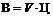 где V – объем продукции в натуральном измерении, (кг, м3, шт.), или объем выполненных работ; Ц – цена за единицу продукции (единицу объема работ), руб.Прибыль отражает доход, созданный в сфере материального производства.Прибыль (убыток) определяется как разность между выручкой от реализации продукции (услуг) без налога на добавленную стоимость и акцизами и затратами на производство и реализацию продукции.Получение прибыли связано с валовым доходом предприятия от реализации продукции.Валовой доход предприятия — это выручка от реализации продукции за вычетом материальных затрат. Валовой доход (ВД) представляет собой форму чистой продукции предприятия и включает оплату труда и прибыль.Денежные поступленияпредприятия – совокупность денежных средств, поступающая в распоряжение предприятия. Они включают:выручку от реализации продукции (работ, услуг);операционные доходы;внереализационные доходы;бюджетные ассигнования, субсидии, субвенции;банковские кредиты;суммы страховых возмещений;финансовую помощь вышестоящих и других организаций;средства учредителей;паевые взносы.Вопрос № 15 (Факторы, влияющие на доход)Для определения основных направлений поиска резервов увеличения [Прибыль|прибыли]], факторы, влияющие на её получение (увеличение), делят на две основные группы:Внутренние факторы — факторы, которые осуществляют воздействие на размер прибыли предприятия через увеличение объема выпуска и реализации продукции, улучшение качества продукции, повышения отпускных цен и снижение издержек производства и реализации продукции.Внешние факторы — эти факторы не зависят от деятельности предприятия, но могут оказывать значительное влияние на величину прибыли.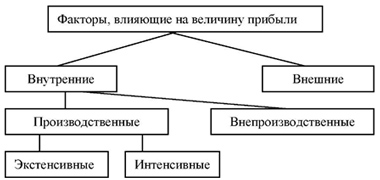 Внутренние факторы увеличения прибыли предприятия:уровень хозяйствования;компетентность руководства и менеджеров;конкурентоспособность продукции;уровень организации производства и труда и др.;производительность труда;состояние и эффективность производственного и финансового планирования.Внешние факторы увеличения прибыли предприятияконъюнктура рынка;уровень цен на потребляемые материально- сырьевые и топливно-энергетические ресурсы;нормы амортизационных отчислений;природные условия;государственное регулирование цен, тарифов, процентных ставок, налоговых ставок и льгот, штрафных санкций и др.Вопрос № 16 (Экономическая сущность прибыли)Прибыль — экономическая категория, которая отражает чистый доход предприятия, созданный в процессе предпринимательской деятельности, являющийся основным источником самофинансирования и дальнейшего развития. При этом прибыль — это положительный результат деятельности предприятия. Отрицательный результат его деятельности называется убытком.

Экономическое содержание прибыли проявляется в выполняемых функциях, среди которых можно выделить следующие.

Прибыль характеризует экономический эффект, полученный в результате деятельности организации, т.е. является измерителем {мерой) эффективности общественного производства. По прибыли определяется рентабельность использования собственных и заемных средств, основных фондов, всего авансированного капитала и т.п. Тем самым прибыть и рентабельность являются основными индикаторами эффективности финансово-хозяйственной деятельности предприятия. Обратим внимание, что прибыть есть абсолютный показатель, отражающий в чистом ввде величину эффекта (результата) деятельности предприятия, тогда как рентабельность — относительный показатель, отражающий эффективность его деятельности. Тем не менее в известном смысле можно говорить о прибыли в системе показателей эффективности деятельности предприятия.

Стимулирующая функция прибыли заключается в том, что прибыль является основным внутренним источником формирования финансовых ресурсов организации, обеспечивающих ее развитие, атакже источником выплаты дивидендов ее акционерам и владельцам и в этом смысле служит главной мотивацией предпринимательской инициативы. При этом в отличие от других внутренних источников формирования финансовых ресурсов организации прибыль является постоянно воспроизводимым источником и ее воспроизводство в успешных условиях хозяйствования осуществляется на расширенной основе.

Общественно-социальная функция прибыли состоит в том, что она выступает источником формирования средств бюджетов различных уровней в виде налогов и наряду с другими доходными поступлениями используется для финансирования общественных потребностей, обеспечения выполнения государством своих функций, для реализации государственных инвестиционных, производственных, научно-технических и других программ. Социальная функция прибыли проявляется и в том, что она служит источником внешней благотворительной деятельности организации, направленной на финансирование социальной сферы, оказание материальной помощи отдельным категориям граждан. Кроме всего прочего, прибыль служит источником материального стимулирования работников предприятий, так как именно за счет прибыли предприятием может производиться:

• премирование персонала сверх размеров выплат, предусмотренных законодательством по системам текущего премирования;

• выплата материальной помощи;

• оплата дополнительных отпусков сверх норм, предусмотренных законодательством;

• выплата надбавок к пенсиям, единовременной помощи пенсионерам предприятия;

• предоставление бесплатного питания работникам или компенсация удорожания питания;

• оплата жилья, путевок на лечение и отдых работников и их детей и другие ввды материальной помощи.Вопрос № 17 (Факторы, влияющие на прибыль)Прибыль и рентабельность в условиях формирования рыночной экономики являются важнейшими показателями хозяйственной деятельности торгующих организаций и предприятий. Эти показатели отражают все стороны деятельности предприятий торговли: объем и структуру розничного товарооборота, рациональность использования ресурсов, осуществление мероприятий по совершенствованию организаций и технологий торговых процессов и т.д.Сумма и уровень прибыли формируются под воздействием большого количества различных факторов, оказывающих на них как положительное, так и отрицательное влияние. Количество факторов, определяющих величину прибыли и рентабельности, вряд ли можно четко ограничить, оно весьма велико.Среди внутренних факторов можно выделить следующие факторы:1. Объем розничного товарооборота, При неизменной доли прибыли в цене товара рост объема продажи товаров позволяет получать большую сумму прибыли.2. Товарная структура розничного товарооборота. Расширение ассортимента способствует росту товарооборота. Повышение в товарообороте товаров более высокого качества, являющихся престижными, позволяет повысить долю прибыли в цене товара, т.к. покупатели чаще приобретают данные товары именно из-за их престижности и в расчете на большие удобства в эксплуатации. Так же это способствует повышению рентабельности.3. Организация товародвижения.Ускоренное продвижение товаров в торговую сеть способствует увеличению товарооборота и снижению текущих расходов. В результате масса и уровень прибыли возрастают.4. Организация торгово-технологического процесса продажи товаров.Для получения прибыли необходимо использовать прогрессивные методы продажи товаров: самообслуживание, продажи товаров по образцам и каталогам. Это способствует увеличению объема товарооборота, а также снижению его издержкоемкости.5. Численность и состав работников.Достаточная численность при определенном уровне технической вооруженности труда позволяет в полной мере реализовать программу предприятия по получению необходимой суммы прибыли. Большое значение имеет уровень квалификации торговых работников, их умение быстро и четко обслужить покупателей, правильно закупить товары и т.д.6. Формы и системы экономического стимулирования труда работников.Влияние этого фактора можно оценить через показатель расходов на оплату труда, а также через показатель рентабельности расходов на оплату труда. В настоящее время повышается роль морального поощрения работников, получения ими удовлетворения от своего труда.7. Производительность труда работников предприятия, Рост производительности труда при прочих равных условиях влечет за собой увеличении массы прибыли и повышение рентабельности деятельности предприятия.8. Фондовооруженность и техническая вооруженность труда работников.Чем выше оснащенность работников современным торговым оборудованием, тем выше их производительность труда.9. Состояние материально-технической базы торгового предприятия.Предприятие, располагающее более современной и развитой материально-технической базой имеют предпосылки для постоянного увеличения розничного товарооборота в долгосрочном периоде. Это влечет за собой увеличение массы получаемой прибыли и повышение рентабельности.10. Развитие и состояние торговой сети, ее территориальное расположение.Размещение торговой сети оказывает непосредственной влияние на сумму прибыли и рентабельность. Серьезное влияние на показатели прибыли может оказать развитие не только стационарной магазинной сети, но и мелкорозничной, посылочной и передвижной сети.Вопрос № 18 (Методы и механизмы планирования прибыли)Прибыль — основной показатель финансово-хозяйственной деятельности предприятия. Она отражает чистый доход, созданный в материальной сфере производства. Прибыль одновременно является финансовым результатом и неосновным элементом финансовых ресурсов предприятия. Планирование прибыли начинается после расчета плановой себестоимости производства и реализации продукции по экономическим элементам затрат. Однако прибыль бывает разных видов, а на ее величину и значение влияют самые разные факторы. Рассмотрим основные методы формирования и планирования прибыли.Важнейшая роль прибыли, усиливающаяся с развитием предпринимательства, конкуренции и рыночных отношений, определяет значимость ее правильного исчисления и планирования.Важнейшая роль прибыли, усиливающаяся с развитием предпринимательства, конкуренции и рыночных отношений, определяет значимость ее правильного исчисления и планирования.Процесс планирования прибыли нацелен на выявление внутрихозяйственных резервов на основе более рационального использования производственных фондов, материальных ресурсов, трудовых ресурсов.Важнейшая роль прибыли, усиливающаяся с развитием предпринимательства, конкуренции и рыночных отношений, определяет значимость ее правильного исчисления и планирования.Процесс планирования прибыли нацелен на выявление внутрихозяйственных резервов на основе более рационального использования производственных фондов, материальных ресурсов, трудовых ресурсов.Основную часть прибыли составляет прибыль от реализации продукции. Поэтому в процессе планирования финансовых результатов особое место отводится определению прибыли от реализации продукции (работ и услуг). Другой показатель — прибыль от реализации работ, услуг непромышленного характера (прибыль от прочей реализации).К традиционным методам планирования прибыли относятся:а) метод прямого счета;б) аналитический метод.Метод прямого счета применяется, как правило, при небольшом ассортименте выпускаемой продукции при составлении перспективных планов развития предприятия. Сущность метода прямого счета состоит в том, что плановая прибыль от реализации товарной продукции определяется как разность между планируемой выручкой от реализации продукции и полной себестоимостью реализуемой продукции. При этом выручка исчисляется в тех ценах, по которым предприятие реализует продукцию (за вычетом НДС и акцизов).Таким образом, планируемый размер прибыли от реализации продукции (работ, услуг) можно рассчитать по следующей формуле:Пр = Вр − Спгде Пр— планируемая величина прибыли от продаж;Вр — планируемая выручка от реализации продукции;Сп — планируемая полная себестоимость реализуемой продукции, включая коммерческие и управленческие расходы.Вопрос № 19 (Направления использования прибыли в коммерческих организациях)
Прибыль – это денежное выражение основной части денежных накоплений, создаваемых предприятиями любой формы собственности. Она характеризует финансовый результат предпринимательской деятельности предприятия. Прибыль является показателем, наиболее полно отражающим эффективность производства, объем и качество произведенной продукции, состояние производительности труда, уровень себестоимости. Система распределения и использования прибыли должна стимулировать дальнейшее развитие данного вида деятельности и освоение новых, материально заинтересовывать в увеличении прибыли.Порядок распределения и использования прибыли коммерческого предприятия определяется принятой в данном обществе на данном этапе его развития методологией присвоения прибыли.Действующий порядок распределения прибыли соответствует нынешнему этапу становления рыночных отношений, т. е. предприятие должно участвовать своей прибылью в формировании государственного бюджета, а оставшаяся часть прибыли должна быть распределена между собственником предприятия и собственником заемного капитала и других финансовых ресурсов в соответствии с заключенными договорами.Общим для всех предприятий независимо от форм собственности и видов деятельности является распределение прибыли в соответствии с уставом и коллективным договором на следующие цели :1 ) платежи в бюджет;2) отчисления во внебюджетные фонды, созданные по решению правительства или местных органов власти;3) формирование фонда накопления;4) создание фонда потребления;5) благотворительные цели;6) другие цели (накопление средств для выкупа имущества и т.п.).Экономический анализ – важнейшая стадия работы, предшествующая планированию и прогнозированию ресурсов предприятия, эффективного их использования. Анализ формирования и использования прибыли проводится в несколько этапов:анализируется прибыль по составу в динамике;проводится факторный анализ прибыли от реализации;анализируются причины отклонения по таким составляющим прибыли, как проценты к получению и уплате, прочие операционные доходы, внереализационные доходы и расходы;анализируется формирование чистой прибыли на накопление и потребление;дается оценка эффективности распределения прибыли на накопление и потребление;анализируется использование прибыли на накопление и потребление;разрабатываются предложения к составлению финансового плана.Предприятия имеют право использовать полученную прибыль по своему усмотрению, кроме той части, которая подлежит обязательным вычетам, налогообложению и другим направлениям в соответствии с законодательством.Прибыль, остающаяся в распоряжении предприятия, используется им самостоятельно и направляется на дельнейшее развитие деятельности предприятия. Никакие органы, в том числе государство, не имеют права вмешиваться в процесс использования, удовлетворения материальных и социальных потребностей трудовых коллективов.Механизм распределения прибыли должен быть построен таким образом, чтобы всемерно способствовать повышению эффективности производства.Вопрос № 20 (Экономическая сущность оборотного капитала)Оборотный капитал – финансовые ресурсы предприятия, инвестируемые в оборотные активы. Оборотные активы включают в себя:1) оборотные фонды – это часть производственных фондов предприятия, вещественные элементы которых в процессе производства, в отличие от основных фондов, расходуются в течение одного производственного цикла, и их стоимость переносится на продукт труда целиком и сразу, при этом они теряют свою натурально-вещественную форму;2) фонды обращения – это средства предприятия, закрепленные в сфере обращения.боротные производственные фонды включают:1) производственные запасы – это предметы труда, подготовленные для запуска в производственный процесс;2) незавершенное производство и полуфабрикаты собственного изготовления – это предметы труда, вступившие в производственный процесс: материалы, детали, узлы и изделия, находящиеся в процессе обработки или сборки, а также полуфабрикаты собственного изготовления;3) расходы будущих периодов – это невещественные элементы оборотных фондов, включающие затраты на подготовку и освоение новой продукции, которые производятся в данном периоде (квартал, год), но относятся на продукцию будущего периода.Фонды обращения состоят из таких элементов, как готовая продукция на складах; товары в пути (отгруженная продукция); денежные средства; средства в расчетах с потребителями продукции.По охвату нормирования оборотные средства подразделяются на нормируемые (оборотные средства в запасах товарно-материальных ценностей) и ненормируемые (средства в расчетах, денежные средства в кассе и на счетах в банке).Формирование собственного оборотного капитала происходит в момент создания предприятия. Для этих целей формируется уставный капитал (складочный, паевой). В дальнейшем пополнение оборотного капитала может происходить за счет собственных источников, полученных предприятием в процессе своей деятельности, а главным образом за счет прибыли.Устойчивые пассивы также служат источником оборотного капитала. Это средства предприятия, которые не принадлежат предприятию, но постоянно находятся в обороте предприятия (задолженность бюджету, по авансам, по оплате труда и т.д.).Прочие собственные средства также могут использоваться в качестве источников оборотного капитала. Это временно свободные остатки резервного фонда, фондов специального назначения.Краткосрочные кредиты банков также могут служить заемными источниками оборотного капитала.Кредиторская задолженность является непланируемым источником оборотного капитала, представляет собой, по сути дела, беспроцентный кредит.Вопрос № 21 (Сущность и структура оборотного капитала)Оборотный капитал — понятие классической политической экономии Адама Смита. Одно из основных понятий политической экономии К. Маркса. Оборотный капитал, как и основной капитал, выражает определённые производственные отношения, складывающиеся с развитием предпринимательства.Оборотный капитал формируется из:запасов сырья и материалов,незавершенного производства,малоценных и быстроизнашивающихся предметов,готовой продукции,дебиторской задолженности.Их общая стоимость определяет величину денежных средств, необходимых для их покрытия. Если текущие активы меньше текущих обязательств, то оборотный капитал будет отрицательным. Величина оборотного капитала предприятия, организации зависит от:величины расходов на приобретение сырья и материалов и прямых накладных расходов в производстве легкореализуемой продукции;продолжительности цикла производства и реализации продукции;стоимости непрямых накладных расходов в процессе производства и реализации продукции,объема полученного кредита и срока его возврата.Оборотный капитал в балансе это 2 раздел актива баланса.В основе всех составляющих оборотного капитала лежит критерий ликвидности, позволяющий быстро превращать средства предприятия в денежную наличность и обеспечивать финансирование его постоянных операций.Для оценки эффективности использования оборотного капитала применяют показатель рентабельности собственного капитала, определяемый как отношение чистой прибыли от реализации продукции или иного финансового результата к величине оборотного капитала.Кроме того, в хозяйственной практике для оценки эффективности оборотного капитала используют такие показатели как коэффициент оборачиваемости (число оборотов) и период оборота.Вопрос № 22 (Показатели эффективности оборотного капитала)Оборотный капитал — понятие классической политической экономии Адама Смита. Одно из основных понятий политической экономии К. Маркса. Оборотный капитал, как и основной капитал, выражает определённые производственные отношения, складывающиеся с развитием предпринимательства.Оборотный капитал формируется из:запасов сырья и материалов,незавершенного производства,малоценных и быстроизнашивающихся предметов,готовой продукции,дебиторской задолженности.Эффективное использование оборотного капитала играет большую роль в обеспечении нормализации работы организации, повышении уровня рентабельности производства и зависит от множества факторов. В современных условиях огромное негативное влияние на изменение эффективности использования оборотных средств и замедление их оборачиваемости оказывают факторы кризисного состояния экономики: снижение объемов производства и потребительского спроса; высокие темпы инфляции; разрыв хозяйственных связей; нарушение договорной и платежно-расчетной дисциплины; высокий уровень налогового бремени; снижение доступа к кредитам вследствие высоких банковских процентов.Эти факторы влияют на использование оборотного капитала вне зависимости от интересов организации. Вместе с тем имеются внутренние резервы повышения эффективности использования оборотных средств, на которые организация может активно влиять. К ним относятся:- рациональная организация производственных запасов;- сокращение пребывания оборотных средств в незавершенном производстве (преодоление негативной тенденции к снижению фондоотдачи, внедрение новейших технологий, особенно безотходных, обновление производственного аппарата, применение современных более дешевых конструкционных материалов);- эффективная организация обращения (совершенствование системы расчетов, рациональная организация сбыта, приближение потребителей продукции к ее изготовителям, систематический контроль за оборачиваемостью средств в расчетах, выполнение заказов по прямым связям).Обобщающим показателем эффективности использования оборотного капитала является показатель его рентабельности (Р ок ), рассчитываемый как отношение прибыли от реализации продукции (П рп ) или иного финансового результата к средней величине оборотного капитала (С ок ):Р ок = П рп *100/ С ок .Этот показатель характеризует прибыль, получаемую на каждый рубль оборотного капитала, и отражает финансовую эффективность работы организации, так как именно оборотный капитал обеспечивает оборот всех ресурсов.Поскольку критерием оценки эффективности управления оборотными средствами является фактор времени, используются показатели, отражающие общее время оборота, или длительность одного оборота, в днях, скорость оборота.Продолжительность одного оборота складывается из времени пребывания оборотного капитала в сфере производства и сфере обращения, начиная с момента приобретения производственных запасов и кончая поступлением выручки от реализации продукции, выпущенной организацией.Длительность одного оборота (оборачиваемость оборотного капитала) в днях (ОБ ок ) определяется делением оборотного капитала С ок на однодневный оборот, определяемый как отношение объема реализации или выручки от продаж (ВР) к периоду в днях (Д) или же как отношение периода к числу оборотов (К об ):ОБ ок =С ок *Д/ВР=Д/К об =Д*К з .Чем короче период обращения или один оборот оборотного капитала, тем, при прочих равных условиях, предприятию требуется меньше оборотных средств. Чем быстрее оборотные средства совершают кругооборот, тем лучше и эффективней они используются. Таким образом, время оборота капитала влияет на потребность в совокупном оборотном капитале. Сокращение этого времени - важнейшее направление финансового управления, ведущее к повышению эффективности использования оборотных средств и увеличению их отдачи.Вопрос № 23 (Финансовое управление оборотного капитала)К основным задачам финансового управления оборотным капиталом относятся обеспечение финансовыми ресурсами текущей деятельности предприятия; своевременное осуществление текущих расчетов; поддерживание высокой ликвидности предприятия; повышение эффективности использования оборотных средств.Для решения этих задач финансовый менеджер должен избрать рациональную политику финансирования оборотных средств и контролировать ее осуществление в практической деятельности предприятия.Прежде всего, необходимо рассчитать постоянную потребность предприятия в оборотных средствах для обеспечения его бесперебойного функционирования. Постоянная потребность в оборотных средствах зависит от многих факторов: размеров предприятия, темпов повышения объема производства, отраслевой специфики производственно-хозяйственной деятельности, материалоемкости производства, нормы добавленной стоимости, продолжительности производственного цикла.Стержнем политики финансирования оборотных средств является определение оптимального для предприятия размера собственных оборотных средств (размера чистого оборотного капитала, или «рабочего капитала», если использовать перевод с английского термина working capital).Чистый оборотный капитал (собственные оборотные средства, или «рабочий капитал») — разность между оборотными активами предприятия и его краткосрочными (текущими) обязательствами, т. е. часть оборотных средств, которая финансируется за счет долгосрочных источников средств (собственных средств и долгосрочных обязательств).
Для оборотных активов (средств) как части авансированного капитала предприятия (корпорации) характерны следующие отличительные признаки:1) они должны быть вложены заранее, т. е. авансированы до получения дохода (выручки от продажи товаров);2) оборотные активы в качестве наиболее ликвидных ресурсов не расходуются и не потребляются, но они должны постоянно возобновляться в хозяйственном обороте;3) абсолютная потребность в оборотных средствах зависит от объема хозяйственной деятельности, условий снабжения и сбыта и поэтому должна регулироваться. При их недостатке или неэффективном использовании финансовое состояние предприятия ухудшается, что непосредственно сказывается на его платежеспособности и в конечном итоге приводит к несостоятельности (банкротству).Вопрос № 24 (Сущность основного капитала)Основной капитал — это часть капитала, которая полностью и многократно принимает участие в производстве товара, переносит свою стоимость на новый продукт по частям, в течение ряда периодов. Понятие классической экономики Адама Смита. Одно из основных понятий политической экономии К. Маркса, часть постоянного капитала.Оценка основного капиталаОсновной капитал учитывается в денежном (основные средства) и натуральном (основные фонды) выражении. Учет в денежном выражении позволяет суммировать все виды основного капитала, определить его структуру, динамику, стоимость на данный момент.В зависимости от времени различают следующие виды стоимостной оценки основного капитала (основных фондов):полную первоначальную стоимость;полную восстановительную стоимость;В зависимости от состояния выделяют:остаточную первоначальную стоимость;остаточную восстановительную стоимость;ликвидационную стоимость.Структура основного капиталаОсновные фонды представлены прежде всего как:здания и сооружения,передаточные устройства,машины, оборудование и приборы,транспортные средства,инструмент,скот,нематериальные активы (патенты, товарные знаки, авторские и другие права).Показатели основного капиталаДля оценки эффективности использования основного капитала рассчитывается система показателей:Коэффициент износа основных средств,Коэффициент годности основных средств,Коэффициент обновления основных средств,Срок обновления основных средств,Коэффициент интенсивности обновления,Коэффициент выбытия основных средств,Коэффициент реальной стоимости основных средств в имуществе организации,Фондоотдача,Фондоемкость,Фондовооруженность,Фондорентабельность основных средств.Вопрос № 26 (Оценка и расчет основных активов)Осн. активы – это стоимость средств производства, целиком участвующих во многих производственных циклах, сохраняющих при этом свою натуральную форму и переносящих свою стоимость на готовую продукцию постепенно, по мере износа.земельные участки (предприниматель имеет право выкупить земельный участок). В М. и Спб – 20% от оценочной стоимостиздания (27% от стоимости ОА, самая большая доля зданий в легкой промышленности)сооружения (здания, которые играют активную роль (доменная печь)) – горнодобывающая (шахта, рудник), авиационная промышленность (ангар), судостроение, энергетика (плотина)передаточное устройство – энергетика (линейный электропер. 15%), химическая промышленность (трубопроводы)силовое оборудование ок. 7,5% в среднем (турбины, генераторы, трасформаторы), цв. Металлургия, энергетикаинвентарь, инструменты, приспособленияПоказатели использования Осн. АктивовФондоотдачаФО = Стоимость доп. Обработки* (EBITOA) / стоимость ОА* = прибыль + Зп + амортизация1) первоначальная стоимость ОА – то, что заплатили, когда их купили (включая перевозку и монтаж)2) рыночная стоимость – сколько сегодня нужно отдать3) восстановительная стоимость – сколько стоит восстановить этот станок сегодня4) остаточная стоимость = первоначальная – износПоказатели эффективности использования основных средствДля оценки эффективности использования основных средств рассчитывается система показателей:Коэффициент износа основных средств,Коэффициент годности основных средств,Коэффициент обновления основных средств,Срок обновления основных средств,Коэффициент интенсивности обновления,Коэффициент выбытия основных средств,Коэффициент реальной стоимости основных средств в имуществе организации,Фондоотдача,Фондоемкость,Фондовооруженность,Фондорентабельность основных средств,Коэффициент сменности.Вопрос № 27 (Методы расчета амортизации основных активов)Амортизация - это постепенное перенесение стоимости основных средств на себестоимость продукции (работ, услуг).В балансе основные средства указывают по остаточной стоимости (первоначальная стоимость за вычетом начисленной амортизации).Исключение из этого порядка предусмотрено:-для земли и объектов природопользования (вода, недра и другие природные ресурсы);-для жилищного фонда, который не используют для получения доходов;-для объектов внешнего благоустройства и лесного или дорожного хозяйства;-для скота;-для многолетних насаждений, не достигших эксплуатационного возраста.Амортизацию по такому имуществу не начисляют. Поэтому в балансе отражают их первоначальную стоимость.Начисление амортизации приостанавливают:на период реконструкции, модернизации и капитального ремонта основных средств, если срок проведения таких работ превышает один год;если основные средства переведены на консервацию и срок консервации превышает три месяца.Есть четыре метода начисления амортизации по основным средствам:-линейный метод;-метод уменьшаемого остатка;-метод списания стоимости по сумме чисел лет срока полезного использования;-метод списания стоимости пропорционально объему выпущенной продукции (работ).При начислении амортизации можно использовать любой из этих методов. Для этого все основные средства делят на однородные группы, у которых есть общие признаки. Например, здания, компьютеры, транспорт, мебель и т.д.По основным средствам одной группы можно использовать только один из перечисленных методов.Выбранный метод применяется в течение всего срока службы (полезного использования) основного средства.Вопрос № 28 (Источники формирования капитальных вложений)Капитальные вложения - часть инвестиций, направляемая на воспроизводство (неважно, простое или расширенное) основных фондов (производственных или непроизводственных).Все источники финансирования КВ можно разделить на 4 группы:централизованные (ЦКВ);госкредиты;централизованные инвестиционные фонды;собственные средства юридических и физических лиц.В 1993 году удельные веса всех источников были следующие:1-32,6% (= 1/3); 2-1,7% (=0); 3-3,3% (=0); 4-62,4% (=2/3).Как видно из структуры, главным источником являются собственные средства, удельный вес которых растёт.Централизованные КВ осуществляются только там, где нет других источников финансирования строительства и, как правило, в целях проведения структурной перестройки экономики. Следовательно, ЦКВ являются одним из инструментов государственного управления в условиях рыночного хозяйства.Второй источник - государственные кредиты, которые также являются инструментом государственного регулирования экономики. Они, в отличие от коммерческих, выделяются под низкие проценты и направляются для развития экономики в русле государственной стратегии.Но основные фонды, построенные за счёт ЦКВ, остаются государственной собственностью, а за счёт кредитов - становятся собственностью заёмщиков.Финансирование за счёт инвестиционных фондов, кажется, сворачиваются ввиду их малой активности, малых сумм, получаемых в виде дивидендов по акциям, приобретённым за ваучеры и т.д.Следовательно, основная надежда любого предприятия - собственные силы:-чистая прибыль предприятия;-амортизационные фонды;-кредиты коммерческих банков;-кредиты под залог;-накопления.К источникам финансирования относятся денежные средства, аккумулируемые в целевых фондах, на счетах предприятий и направляемые на капитальные вложения: при строительстве объектов — на оплату проектно-изыскательских, строительно-монтажных работ, приобретение оборудования; при покупке объектов на оплату их цены.Финансирование капитальных вложений производится за счет:1) собственных финансовых ресурсов и внутрихозяйственных резервов инвестора (прибыли, накопленных денежных средств и сбережений граждан), средств страхования (возмещения потерь от пожаров, стихийных бедствий и др).;2) заемных финансов инвестора или его средств (облигационных займов и др.);3) привлеченных финансовых средств инвесторов (продажи акций, паевых взносов членов трудовых коллективов, граждан, юридических лиц);4) финансовых средств, предоставленных организациями, а именно союзами предприятий;5) внебюджетных фондов и их средств;6) федерального бюджета и его средств, предоставляемых на безвозвратной и возвратной основе, и средств бюджетов субъектов РФ;7) иностранных инвесторов и их средств.Вопрос № 29 (Основные причины банкротства предприятия)Банкротство или несостоятельность предприятия определяется его неспособностью в полном объеме удовлетворять взятые на себя финансовые обязательства и погашать текущие задолженности по обязательным платежам.Зарегистрированное юридическое лицо может быть признано банкротом только решением арбитражного суда после выяснения причины банкротства предприятия и проведения ряда обязательных процедур, которые направлены на «оздоровление» компании. И только если такие процедуры не принесли положительных результатов, предприятие объявляется банкротом. Сама процедура признания несостоятельности является всего лишь одним из инструментов реструктурирования экономики, который может помочь выйти предприятию из кризисного положения.Как правило, к неплатежеспособности дебитора приводят ошибки в ведении его хозяйственной деятельности.Но не только это может стать причиной неплатежеспособности.Виды финансовой несостоятельностиНа данный момент юристы и экономисты разделяют несколько видов несостоятельности:Реальное банкротство. Такая несостоятельность возникает, если предприятие не способно восстановить свою кредитоспособность и выполнить обязательства по платежам в силу реальной потери собственного капитала. Если уровень находящегося в распоряжении предприятия капитала падает до катастрофической отметки и фирма не может далее осуществлять эффективную хозяйственную деятельность, то, скорее всего, ее признают обанкротившейся.Техническое банкротство. Если компания имеет значительные просрочки по дебиторской задолженности, которая значительно превышает размеры кредиторской задолженности, и сумма находящихся в распоряжении фирмы активов существенно больше, чем финансовые обязательства предприятия, то данный вид несостоятельности характеризуют как техническое банкротство. Как правило, такая неплатежеспособность не ведет к юридическому банкротству фирмы, и грамотное антикризисное управление может помочь компании преодолеть трудные времена.Умышленное (криминальное) банкротство. С помощью искусственно созданной несостоятельности происходит недобросовестное завладение собственностью. Чаще всего подобным способом происходит недружественное слияние или поглощение предприятий. К этому виду несостоятельности приводит преднамеренное увеличение руководством неплатежеспособности фирмы или нанесение умышленного экономического ущерба вследствие заведомо некомпетентного хозяйственного управления.Фиктивное банкротство. Фирму ложно объявляют банкротом для введения в заблуждение кредиторов. Это делается с целью получения отсрочки по платежам и кредитным обязательствам или для того, чтобы добиться уменьшения суммы кредиторской задолженности. Подобные действия по закону РФ преследуются в уголовном порядке.Существуют и другие классификации видов несостоятельности, которые выводятся из причины банкротства предприятия, которые привели компанию к кризису.Факторы, приводящие к банкротствуНа данный момент единой общепризнанной классификации причин наступления несостоятельности предприятия не существует. Однако некоторые наиболее типичные предпосылки можно охарактеризовать следующим образом:Недостаточный объем собственных средств предприятия и отказ кредитных организаций в дальнейшем финансировании фирмы. Обычно такая ситуация наступает, если компания имеет слишком малый для нормальной финансовой деятельности уровень оборотных активов. Это приводит к нарушению баланса собственного и заемного капитала, когда заемные средства значительно превосходят по объему те, что принадлежат самому предприятию. Как следствие, снижается доверие кредитных организаций, следует отказ в новых кредитах, фирма объявляется банкротом.Недостаточный уровень активов, задействованных в обороте организации, и низкое качество денежного потока. Обычно подобная проблема возникает, если руководство фирмы ведет неконтролируемую и несбалансированную хозяйственную деятельность (как правило, такая ситуация складывается при слишком стремительном и активном расширении предприятия). Нередко подобная проблема возникает у компаний, реализующих свои товары или услуги в кредит при недостаточном мониторинге эффективности предоставления отсрочек (рассрочек) платежей. В такой ситуации кредиты предлагаются непроверенным клиентам и покупателям, чьи финансовые возможности весьма сомнительны. Также к таким причинам банкротства организации можно отнести чересчур большой объем средств, вложенных в долгосрочные активы.Значительное ухудшение состояния предприятия в финансовом плане. К таким ухудшениям можно отнести низкую рентабельность организации, ее финансовую неустойчивость, наступившую по каким-либо причинам неплатежеспособность.Неконкурентоспособность выпускаемой продукции. Такой фактор весьма характерен для российского рынка, когда реализуемые предприятием продукты неконкурентоспособны на рынке в силу устаревшего оборудования, на котором они производятся, либо по причине технически устаревшего цикла производства, что может вести как к удорожанию товара, так и к ухудшению его качества. И поэтому он не может конкурировать на рынке.Виды банкротства организации в зависимости от причин несостоятельностиИсходя из вышеизложенного причины банкротства компании можно разделить на несколько групп:Банкротство бизнеса или несостоятельность организации, связанные с неэффективным ведением хозяйственной деятельности компании, неверной маркетинговой стратегией или неправильным распределением имеющихся в распоряжении предприятия ресурсов.Банкротство собственника или неплатежеспособность фирмы, вызванная недостаточным объемом ресурсов для инвестиций, требующихся для нормальной работы предприятия, при наличии достаточных основных фондов и трудовых ресурсов, грамотной маркетинговой политике и востребованности на рынке выпускаемой компанией продукции.Банкротство производства или несостоятельность компании, к которой привела совокупность первых двух факторов и неконкурентоспособность производимого товара.Недобросовестный менеджмент или банкротство предприятия, к которому привели неграмотные действия руководства или уклонение менеджеров от выполнения своих должностных обязанностей.Некоторые экономисты вводят разделения несостоятельности предприятий в зависимости от причин, которые привели к неплатежеспособности организации. К ним относятся:экономическая несостоятельность;деловая несостоятельность;формально-юридическая несостоятельность;несостоятельность, переходящая в банкротство;банкротство.Эксперты считают, что подобная классификация наиболее детализированно и полно отражает как сами виды неплатежеспособности организаций, так и предпосылки, приведшие к подобной ситуации.Перечень видов несостоятельности составляется не только для классификации самого процесса и подбора наиболее оптимального для предприятия выхода из кризисного положения, но и для определения стадии процесса, на котором находится организация (это также необходимо для верного подбора мероприятий, которые будут способствовать оздоровлению фирмы).На данный момент принято различать стадии процесса:Скрытая стадия банкротства характеризуется экономической несостоятельностью фирмы.Стадия финансовой неустойчивости характеризуется деловой и формально-юридической несостоятельностью.Явное банкротство определяется одновременным наличием обоих вышеперечисленных состояний.Вопрос № 30 (Оценка банкротства)Существует три основных подхода к оценке вероятности банкротства:1. Использование системы формализованных и неформализованных
критериев, определяемых субъективной оценкой экспертов. В рамках
данной системы анализируются:а). факторы, свидетельствующие о возможных финансовых затруднениях:- повторяющиеся существенные потери в хозяйственной деятельности;- чрезмерное использование краткосрочных заемных средств в качестве источников финансирования долгосрочных вложений;- постоянное низкое значение коэффициентов ликвидности;- хроническое невыполнение обязательств перед кредиторами, акционерами;- наличие сверхнормативных и залежалых товаров и запасов;- высокий удельный вес просроченной дебиторской задолженности и др.б). факторы, на качественном уровне свидетельствующие об ухудшении финансового состоянии:- потеря ключевых сотрудников аппарата управления;- участие в судебных разбирательствах;- потеря ключевых контрагентов;- отказ финансово-кредитных организаций от кредитования текущей деятельности предприятия;- неэффективные долгосрочные соглашения.2. Прогнозирование состояния неплатежеспособности согласно
«Методическим рекомендациям по выявлению признаков
неплатежеспособности предприятия ...» [7].В зависимости от степени тяжести долговых обязательств и способности предприятия их погасить выделяют три вида неплатежеспособности.Текущая неплатежеспособность характеризует финансовое состояние
любого предприятия, если на конкретный момент из-за случайного
совпадения обстоятельств временно суммы имеющихся у него
денежных средств и высоколиквидных активов недостаточно для
погашения текущего долга.
Экономическим показателем признаков текущейнеплатежеспособности при наличии просроченной кредиторскойзадолженности является снижение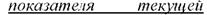 платежеспособности ниже 0. КТП = Денежныесредства+ Финансовыеинвестиции- ТекущиеобязательтваКритическая неплатежеспособность соответствует финансовому
состоянию потенциального банкрота.
Экономическим показателем признаков критическойнеплатежеспособности является наличие признаков текущейнеплатежеспособности и снижение коэффициента покрытия (общейликвидности) ниже 1,5 и коэффициента обеспеченности собственными оборотными средствами ниже 0,1.Сверхкритическая неплатежеспособность характеризует такое финансовое состояние предприятия, при котором оно сможет удовлетворить признанные судом требования кредиторов не иначе, чем через применение ликвидационной процедуры. Экономическим показателем признаков сверхкритической неплатежеспособности является снижение коэффициента покрытия ниже 1 и отсутствие прибыли у предприятия.В целях своевременного выявления тенденций формирования неудовлетворительной структуры баланса у прибыльно работающего предприятия и принятия предварительных мер, направленных на предотвращение банкротства, должен проводиться систематический экспресс-анализ финансового состояния предприятия при помощи расчета коэффициента Бивера: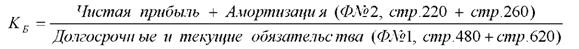 Признаком формирования неудовлетворительной структуры баланса является такое финансовое состояние предприятия, при котором в течение 1,5 - 2 лет коэффициент Бивера не превышал 0,2.С целью прогнозирования будущего состояния платежеспособности рассчитываются коэффициент восстановления платежеспособности (КВОС) или коэффициент потери платежеспособности (КПОТ):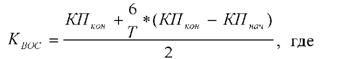 КП - коэффициент покрытия на конец (начало) отчетного периода; Т - продолжительность отчетного периода в месяцах.Если КВОС < 1, то не существует реальной возможности восстановить платежеспособность в течение 6 месяцев.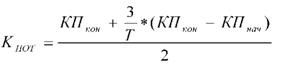 Если КПОТ < 1, то существует реальная угроза потерять платежеспособность в течение 3 месяцев.3. Построение линейных многофакторных регрессивных уравнений, в которых в качестве функции выбран показатель, характеризующий вероятность банкротства, а в качестве переменных - показатели, характеризующий финансовое состояние предприятия. Примерами таких уравнений являются модели Альтмана, Лиса, Таффлера, Чессера. Данные уравнения разработаны в условиях, нетипичных для экономики Украины. В силу чего могут быть использованы только как ориентировочные.Вопрос № 31 (Этапы банкротства)Термин «банкротство» происходит от итальянских слов bancа и rottа, что дословно означает «сломанная скамья». Этот термин возник в средневековой Италии, где ростовщики, осуществлявшие свою деятельность в людных местах на скамьях, ломали их, если разорялись.Чаще всего банкротство организации наступает из-за неспособности погасить долг, возникший вследствие ведения хозяйственной деятельности, заключения гражданско-правовых договоров или из-за неуплаты обязательных платежей в бюджет и внебюджетные фонды. Суть процедуры банкротства заключается следующем: если в организация не в состоянии рассчитаться по своим обязательствам перед контрагентами, она либо предоставляет свое имущество кредиторам для реализации в счет долга, либо в отношении нее вводятся специальные процедуры, направленные на улучшение финансового состояния и восстановление платежеспособности для последующего погашения задолженности.При рассмотрении дела о банкротстве должника — юридического лица применяются следующие процедуры банкротства:наблюдение;финансовое оздоровление;внешнее управление;конкурсное производство;мировое соглашение.Основными задачами проведения процедур банкротства являются:возврат долгов кредиторам;восстановление условий, необходимых для продолжения юридическим лицом его бизнеса.Процедуры банкротства проводят соответственно:наблюдение — временный управляющий;финансовое оздоровление — административный управляющий;внешнее управление — внешний управляющий;конкурсное производство — конкурсный управляющий;Вопрос № 32 (Направление финансового оздоровления предприятия)Под финансовым оздоровлением проблемных предприятий понимается трансформация предприятий и изменение принципов их действия, направленные на улучшение управления, повышение эффективности производства и конкурентоспособности выпускаемой продукции, производительности труда, снижение издержек производства, улучшение финансово-экономических результатов деятельности, посредством применения мер государственной поддержки, разработки и реализации планов финансового оздоровления, механизмов привлечения к кризисным предприятиям инвестиционных ресурсов, антикризисных компаний и инфраструктуры сопровождения реабилитационных процедур (страховые, лизинговые, субконтрактинговые, иные компании).Основной целью создания и приведения в действие системы финансового оздоровления является необходимость приведения производственно-технологической структуры промышленности в соответствие рыночному платежеспособному спросу при условии достижения прибыльной работы предприятий.Система оздоровления проблемных предприятий должна решать следующие задачи:осуществлять мониторинг промышленных предприятий в целях диагностики их текущего финансово-экономического и производственно-технического состояния;обеспечивать контроль уровня состоятельности хозяйствующих субъектов в регионах;выявлять кризисные предприятия и относить их к категории проблемных в соответствии с установленной системой критериев;разрабатывать комплексные планы и отдельные мероприятия по финансовому оздоровлению проблемных предприятий;осуществлять контроль реализации реабилитационных мероприятий;привлекать инвесторов и необходимые бизнес-структуры к кризисным предприятиям для проведения эффективных антикризисных мероприятий;обеспечивать взаимодействие и координацию исполнительных органов власти в рамках работы по финансовому оздоровлению и предотвращению банкротств;обеспечивать усиление платежно-расчетной дисциплины кризисных предприятий с фискальной системой и наполняемость бюджета;обеспечивать решение кадровой проблемы на кризисных предприятиях;ограждать правовую и административную системы от рисков умышленного развала предприятий и насаждения субъектам РФ споров и тяжб;создавать такие механизмы, которые будут представлять и надежно защищать интересы всех участников процессов финансового оздоровления.Итерация 4. Разделяем краткосрочные и долгосрочные обязательстваИтерация 4. Разделяем краткосрочные и долгосрочные обязательстваАктивПассивНеоборотные активыСобственный капиталОборотные активыДолгосрочные обязательстваРасходы будущих периодовТекущие (краткосрочные) обязательства